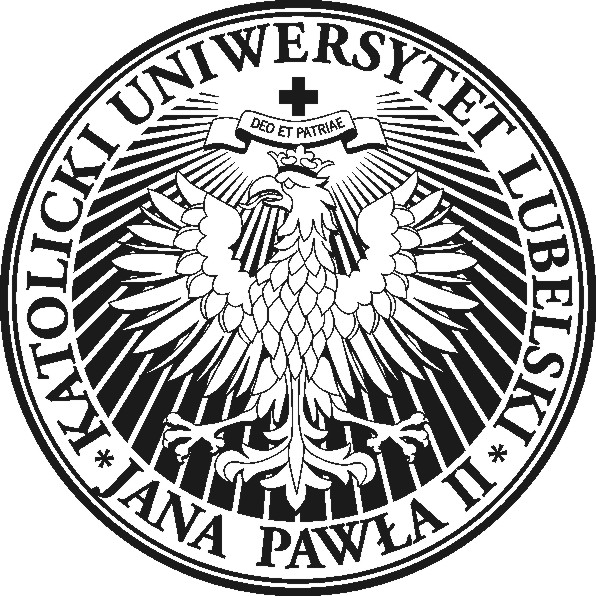 Rozkład zajęć na rok akademicki 2017/2018II-III ROK, Filologia angielska, studia niestacjonarne I stopnia semestr zimowy semestr zimowy NIEDZIELA08.10, 22.10, 05.11, 19.11, 26.11, 03.12, 17.12.2017,  14.01, 21.01.2018NIEDZIELA08.10, 22.10, 05.11, 19.11, 26.11, 03.12, 17.12.2017,  14.01, 21.01.201814.10-15.4014.10-15.40 Specjalizacja pedagogiczna Dydaktyka nauczania języka angielskiego – edukacja przedszkolna i I etap edukacyjny, klasy I-III (ćwiczenia) CTW219   Specjalizacja pedagogiczna Dydaktyka nauczania języka angielskiego – edukacja przedszkolna i I etap edukacyjny, klasy I-III (ćwiczenia) CTW219  14.10-15.4014.10-15.40 Specjalizacja pedagogiczna Dydaktyka nauczania języka angielskiego – edukacja przedszkolna i I etap edukacyjny, klasy I-III (ćwiczenia) CTW219   Specjalizacja pedagogiczna Dydaktyka nauczania języka angielskiego – edukacja przedszkolna i I etap edukacyjny, klasy I-III (ćwiczenia) CTW219  15.50-17.2015.50-17.20Specjalizacja pedagogiczna Dydaktyka nauczania języka angielskiego – nauczanie na II etapie edukacyjnym, klasy IV-VI (ćwiczenia)CTW219   Specjalizacja pedagogiczna Dydaktyka nauczania języka angielskiego – nauczanie na II etapie edukacyjnym, klasy IV-VI (ćwiczenia)CTW219   15.50-17.2015.50-17.20Specjalizacja pedagogiczna Dydaktyka nauczania języka angielskiego – nauczanie na II etapie edukacyjnym, klasy IV-VI (ćwiczenia)CTW219   Specjalizacja pedagogiczna Dydaktyka nauczania języka angielskiego – nauczanie na II etapie edukacyjnym, klasy IV-VI (ćwiczenia)CTW219   semestr zimowy SOBOTA 28.10.2017SOBOTA 28.10.2017NIEDZIELA 29.10.20177.30-13.15Specjalizacja pedagogiczna Dydaktyka nauczania języka angielskiego – edukacja przedszkolna i I etap edukacyjny, klasy I-III (ćwiczenia) CTW219   ZJAZD SPECJALNY Specjalizacja pedagogiczna Dydaktyka nauczania języka angielskiego – edukacja przedszkolna i I etap edukacyjny, klasy I-III (ćwiczenia) CTW219   ZJAZD SPECJALNY 7.30-11.307.30-11.30Specjalizacja pedagogiczna Dydaktyka nauczania języka angielskiego – edukacja przedszkolna i I etap edukacyjny, klasy I-III (ćwiczenia) CTW219   ZJAZD SPECJALNY 7.30-13.15Specjalizacja pedagogiczna Dydaktyka nauczania języka angielskiego – edukacja przedszkolna i I etap edukacyjny, klasy I-III (ćwiczenia) CTW219   ZJAZD SPECJALNY Specjalizacja pedagogiczna Dydaktyka nauczania języka angielskiego – edukacja przedszkolna i I etap edukacyjny, klasy I-III (ćwiczenia) CTW219   ZJAZD SPECJALNY 11.40-15.4011.40-15.40Specjalizacja pedagogiczna Dydaktyka nauczania języka angielskiego – nauczanie na II etapie edukacyjnym, klasy IV-VI (ćwiczenia)CTW219   ZJAZD SPECJALNY13.15-14.10Przerwa obiadowa Przerwa obiadowa 11.40-15.4011.40-15.40Specjalizacja pedagogiczna Dydaktyka nauczania języka angielskiego – nauczanie na II etapie edukacyjnym, klasy IV-VI (ćwiczenia)CTW219   ZJAZD SPECJALNY14.10-19.55Specjalizacja pedagogiczna Dydaktyka nauczania języka angielskiego – nauczanie na II etapie edukacyjnym, klasy IV-VI (ćwiczenia)CTW219   ZJAZD SPECJALNYSpecjalizacja pedagogiczna Dydaktyka nauczania języka angielskiego – nauczanie na II etapie edukacyjnym, klasy IV-VI (ćwiczenia)CTW219   ZJAZD SPECJALNY11.40-15.4011.40-15.40Specjalizacja pedagogiczna Dydaktyka nauczania języka angielskiego – nauczanie na II etapie edukacyjnym, klasy IV-VI (ćwiczenia)CTW219   ZJAZD SPECJALNY14.10-19.55Specjalizacja pedagogiczna Dydaktyka nauczania języka angielskiego – nauczanie na II etapie edukacyjnym, klasy IV-VI (ćwiczenia)CTW219   ZJAZD SPECJALNYSpecjalizacja pedagogiczna Dydaktyka nauczania języka angielskiego – nauczanie na II etapie edukacyjnym, klasy IV-VI (ćwiczenia)CTW219   ZJAZD SPECJALNY14.10-19.55Specjalizacja pedagogiczna Dydaktyka nauczania języka angielskiego – nauczanie na II etapie edukacyjnym, klasy IV-VI (ćwiczenia)CTW219   ZJAZD SPECJALNYSpecjalizacja pedagogiczna Dydaktyka nauczania języka angielskiego – nauczanie na II etapie edukacyjnym, klasy IV-VI (ćwiczenia)CTW219   ZJAZD SPECJALNY14.10-19.55Specjalizacja pedagogiczna Dydaktyka nauczania języka angielskiego – nauczanie na II etapie edukacyjnym, klasy IV-VI (ćwiczenia)CTW219   ZJAZD SPECJALNYSpecjalizacja pedagogiczna Dydaktyka nauczania języka angielskiego – nauczanie na II etapie edukacyjnym, klasy IV-VI (ćwiczenia)CTW219   ZJAZD SPECJALNY